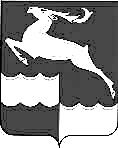 НЕДОКУРСКИЙ  СЕЛЬСКИЙ СОВЕТ  ДЕПУТАТОВКЕЖЕМСКОГО   РАЙОНА     КРАСНОЯРСКОГО    КРАЯ                                                   РЕШЕНИЕ21   апреля 2014 года              п. Недокура                                   №  51-218 рОб  утверждении Порядка рассмотренияобщественных инициатив муниципальнойэкспертной рабочей группой в Недокурском сельсоветеВ соответствии с Указом Президента Российской Федерации от 4 марта 2013 года № 183 «О рассмотрении общественных инициатив, направленных гражданами Российской Федерации с использованием Интернет-ресурса «Российская общественная инициатива»», Уставом Недокурского сельсовета, Недокурский сельский Совет депутатов РЕШИЛ:1. Утвердить Порядок рассмотрения общественных инициатив муниципальной экспертной рабочей группой в Недокурском сельсовете,  согласно Приложению к настоящему решению.2. Решение вступает в силу со дня, следующего за днем его официального опубликования в  периодическом издании «Недокурская Газета».Председатель сельского Совета,Глава сельсовета                                                          О.Н.БашкироваПриложение №  К решению сельского СоветаОт 21.04.2014 № 51-218-р	 ПОРЯДОК рассмотрения общественных инициатив муниципальной экспертной рабочей группой в Недокурском сельсоветеОбщие положения1.1. Настоящий Порядок устанавливает в соответствии с Указом Президента Российской Федерации от 4 марта 2013 года № 183 «О рассмотрении общественных инициатив, направленных гражданами Российской Федерации с использованием Интернет-ресурса «Российская общественная инициатива»,  Уставом Недокурского сельсовета порядок рассмотрения общественных инициатив муниципальной экспертной рабочей группой в Недокурском сельсовете.Порядок рассмотрения общественных инициатив муниципальной экспертной рабочей группой2.1. Экспертная рабочая группа рассматривает полученную 
общественную инициативу от уполномоченной Указом Президента Российской Федерации 4 марта 2013 года № 183 «О рассмотрении общественных инициатив, направленных гражданами Российской Федерации с использованием интернет-ресурса «Российская общественная инициатива», некоммерческой организации (далее – уполномоченная некоммерческая организация).2.2. По результатам рассмотрения общественной инициативы Экспертная рабочая группа готовит экспертное заключение и решение о разработке соответствующего нормативного правового акта и (или) принятии иных мер по реализации инициативы, которые подписываются председателем Экспертной рабочей группы.В случае если, экспертная рабочая группа, по результатам рассмотрения, примет решение не воплощать общественную инициативу, тогда готовится мотивированное экспертное заключение.2.3. О подготовленном экспертном заключении и принятом решении о разработке соответствующего нормативного правового акта и (или) принятии иных мер по реализации инициативы, либо о подготовленном мотивированном экспертном заключении, Экспертная рабочая группа уведомляет уполномоченную некоммерческую организацию.2.4. Мероприятия, предусмотренные пунктами 2.1-2.3 настоящего Порядка, должны быть реализованы в срок, не превышающий 2 месяца со дня поступления общественной инициативы для рассмотрения в Экспертную группу.2.5. Копии экспертного заключения и решения о разработке соответствующего нормативного правового акта и (или) принятии иных мер по реализации инициативы направляются Экспертной группой в орган местного самоуправления муниципального образования в соответствии с компетенцией в течение  семи рабочих дней. 